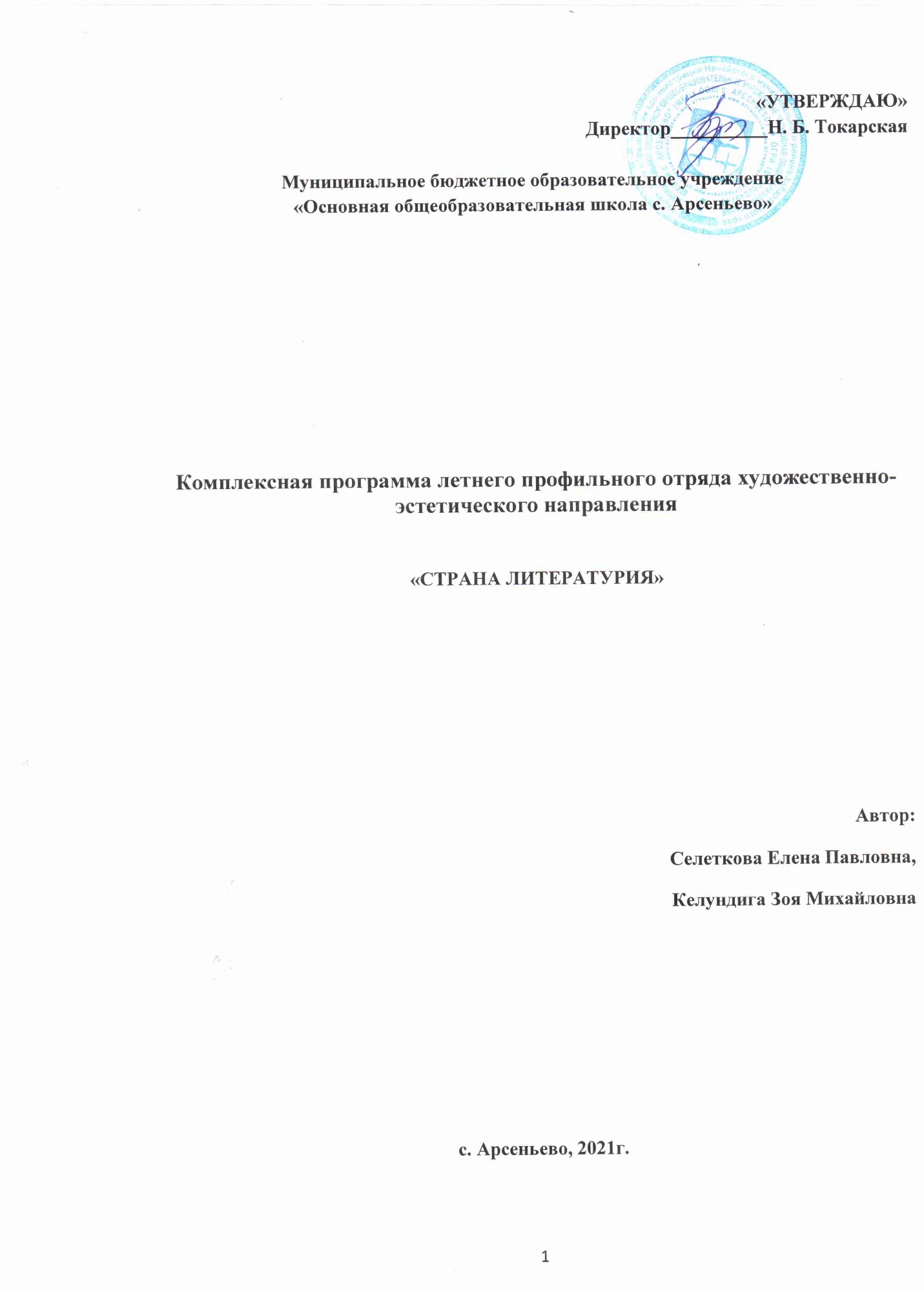 СодержаниеПояснительная записка………………………………………………...стр.3Обеспечение программы…………….………………………………….стр.53.   Прогнозируемый результат……………………………………..…..….стр.54.   План  работы профильного отряда…………………………………….стр.6Приложение. Информационная карта программы………………….стр.81.Пояснительная запискаЛетние каникулы составляют значительную часть свободного времени детей. Этот период как нельзя более благоприятен для развития их творческого потенциала, совершенствования личностных возможностей, приобщения к ценностям культуры, вхождения в систему социальных связей, воплощения собственных планов, удовлетворения индивидуальных интересов в личностно значимых сферах деятельности. Использование возможностей дополнительного образования в летний период является хорошей основой для осуществления эффективного и содержательного отдыха детей.
Одной из организационных форм работы с детьми летом – является профильный отряд, создаваемый на базе школы. В процессе работы профильного отряда происходит интеллектуальное, творческое, эмоциональное и физическое развитие дет ей, содержание досуга учитывает интересы и особенности каждого ребенка. Профильность отряда заключается, прежде всего, в его насыщенности дополнительным образованием, нацеленным на развитие способностей личности. Профильный отряд - это отряд, имеющий общую тематическую направленность, определяемую с учетом тех видов деятельности, которые будут освоены детьми. Наиболее привлекательными для детей являются информационно-коммуникационная и спортивно-туристическая направленность, однако это не исключает, того, что каждый может иметь и свои образовательно-развивающие маршруты и траектории. Одним из ключевых моментов работы профильного отряда будет привитие интереса к систематическому чтению художественной литературы. Поддержка и развитие творчества детей, установление реального взаимодействия детей и взрослых, создание временного детского коллектива являются базовыми условиями деятельности отряда. Такой личностно-ориентированный подход к определению профильного отряда представляется наиболее рациональным и логически выверенным. Сочетание процессов оздоровления, воспитания, образования способствует созданию необходимого свободного, досугово - развивающего пространства. Важной составляющей в процессе летней работы с детьми является организация оздоровительной работы – занятия физкультурой, проведение оздоровительных процедур.
Забота о физическом и психическом здоровье и развитии детей, является самым главным приоритетом в летний каникулярный период.Для организации отдыха детей школа имеет современное компьютерное ицифровое оборудование, пищеблок, спортивный зал и спортивную площадку.Цель и задачи программыЦель программы: Создание условий для пропаганды здорового образажизни, организации досуга и отдыха детей, а так же интеллектуального,творческого развития учащихся через средства художественной литературы применение возможностей ИКТ.Задачи программы:Обучающие:Формирование интереса к ежедневному чтению художественной литературы, к использованию информационных технологий в проектной работе и в повседневной жизни;Развитие познавательной активности, самостоятельности и настойчивости в достижении цели;Приобретение навыков лидерского поведения через коллективную деятельность;Формирование способностей к принятию решений и готовности брать на себя инициативу и ответственность.Развивающие:Развивать внимание, память, логическое мышление, сообразительность;Воспитание умения действовать в интересах совершенствования своей личности;Развитие творческих и организаторских способностей учащихся.Развитие воображения и расширение зоны творческих возможностейдетей.Воспитательные:Воспитание интереса к самому себе и к своим ровесникам, формирование культуры самопознания, самовоспитания и самосовершенствования;Повышение воспитательного потенциала проводимых мероприятий за счет использования ИКТ.Воспитание уважения к мнению окружающих людей.Оздоровительные:укрепление здоровья благодаря пребыванию на свежем воздухе и физическим упражнениям и сочетанию отдыха и занятий.Основное содержание программы - классическое, ориентированное на ознакомление с отечественной культурой, литературой и историей, формирование творческой индивидуальности, развитие эстетической культуры личности.Приоритеты отдаются патриотическому, спортивно-оздоровительному, нравственно-эстетическому и творческому направлению.Патриотическое.Это направление включает в себя все мероприятия, носящие патриотический, исторический и культурный характер. Мероприятия этого направления должны воспитывать в детях патриотизм, любовь к родному краю, чувство гордости за свою страну, за ее историю и культуру.Спортивно-оздоровительное.В это направление входят мероприятия общелагерного характера, пропагандирующие здоровый образ жизни, различные соревнования, конкурсные программы по физической культуре, ОБЖ, противопожарной безопасности, правилам дорожного движения. С помощью спорта и физкультуры в лагере решаются задачи физического воспитания: укрепление здоровья, физическое развитие детей.Нравственно-эстетическое.Это направление отражает в себе нравственное и эстетическое воспитание детей. Различные мероприятия этого направления должны способствовать развитию у детей чувства ответственности, надежности, честности, заботливости и уважения по отношению к себе, к другим людям и к порученному делу, а также чувство прекрасного и бережного отношения к природе.Творческое.Это одно из важных направлений программы. Оно должно способствовать творческому развитию детей и их инициативе. Необходимо создать все условия в отряде для реализации этого направления, т.к. мероприятия этого направления благоприятствуют самореализации, самосовершенствованию и социализации ребенка в жизни. Все мероприятия этого направления носят практический характер.Программа рассчитана на детей 7-16 лет.Срок реализации программы - 18 дней.2. Обеспечение программы.Кадровое:Селеткова Е. П. –руководитель отрядаКелундига З. М.- помощник.Педагогические работники несут ответственность за жизнь и здоровье учащихся, соблюдение техники безопасности, оздоровительную и образовательную деятельность.Должны владеть навыками работы на компьютере и иметь документы, подтверждающие прохождение курсовой подготовки по информационным технологиям.Методическое:
Наличие методической литературы, методических материалов по организации досуговой, воспитательной работы, технологиям работы в условиях оздоровительного лагеря. Наличие сценариев, подборок, рекомендаций по проведению воспитательной и досуговой деятельности.

Материально-техническое:В распоряжение отряда предоставляются две классных комнаты для игр и мероприятий, спортивный зал, спортивная площадка, библиотека .Игровые комнаты укомплектованы необходимой мебелью (стулья, столы, тумбочки, шкафы), оборудованием (телевизор, магнитофон, ноутбук, DVD), наборами различных настольных игр. Спортивный зал оснащен необходимым для физических упражнений и подвижных игр оборудованием: футбольные, волейбольные, баскетбольные, резиновые мячи, скакалки, обручи.Большая часть времени отводится на пребывание детей на свежем воздухе.Во дворе школы находится спортивная игровая площадка.Прогнозируемый результатВ результате внедрения и реализации программы планируем получить следующие результаты:повышение уровня проводимых мероприятий за счет применения информационных технологий;внедрение эффективных форм организации отдыха, оздоровления и занятости детей;развитие интереса к ежедневному чтению;развитие лидерских качеств и навыков работы в команде;развитие творческих способностей, инициативы и активности каждого ребёнка;Формирование позитивного психологического микроклимата в едином образовательном пространстве;Привитие навыков самообслуживания и самоуправления;Полная удовлетворенность результатами реализации программы всеми её участниками;Укрепление и развитие информационно-образовательного пространства школы.План  работы профильного отряда5.Приложение. Информационная карта программы.ДеньМероприятиеДень первый 01.06«День защиты детей»Зарядка.Инструктаж по ТБ на период пребывания в отряде.Беседа «Правила нашего отряда».Спортивно- развлекательная эстафета «Большие гонки».День второй 02.06«Азбука общения»Зарядка.Минутка чтения.Встречи друзей в комнате затей «Приходите, поиграем!».Просмотр мультфильма «Белоснежка и семь гномов».Игры на свежем воздухе.День третий. 03.06«Читая Пушкина»1.Зарядка.2. Просмотр сказки А.С.Пушкина на DVD.3. Обсуждение просмотреннойсказки.4. Конкурс чтецов.5. Настольные игры.День четвёртый 04.06«Пушкинский день»      1.Зарядка.      2.Пушкинский день в России.      3.Литературная игра «Читая сказки Пушкина».      4.Игра «Воллейбол и мы».День пятый 05.06«День краеведа»Зарядка.Смысловое чтение художественной литературы.Игры на свежем воздухе.4. Просмотр материала краеведческого музея имени Градекова.5.Час безопасности «Твоя личная безопасность».День шестой 07.06«День кроссвордов»1.Зарядка.2. Разгадывание литературных ребусов, кроссвордов, шарад.3. Настольный теннис.4. Коллективное разгадывание приготовленных пазлов и кроссвордов.День седьмой 08.06«День хороших манер»Зарядка.Минутка чтения.  3.Игры на свежем воздухе. Создание ситуаций, разрешаемых правилами этикета.  4.Викторина «Культура поведения в   общественных местах».   5. Караоке и мы.День восьмой  09.06«Как в театре!»Зарядка.Смысловое чтение художественной литературы.Театр и дети. (Беседа на тему «Что такое театр?).Дискотека.День девятый 10.06«Читаем и рисуем сказку»Зарядка.Минутка чтения.Конкурс рисунков на тротуарной дорожке «Путешествие в сказку» (мелками).Беседа на тему «Мир сказок».Игра «Воллейбол».День десятый 11.06«День  нашего села»Зарядка.Смысловое чтение художественной литературы.Прогулка по поселку «Мое Арсеньево».Конкурс рисунков «Моё село».День одиннадцатый 14.06«День шашек»Зарядка.Игра «Играем в шашки». 3.Игры на свежем воздухе: игры наших бабушек.4.Комната релакса «Звуки природы».5. Настольные игры.День двенадцатый 15.06«День спорта и здоровья».1. Зарядка2. Смысловое чтение художественной литературы.3.Спортивные игры на свежем воздухе.4. Дискотека.День тринадцатый 16.06«День кино»Зарядка.Просмотр детского фильма.Посещение школьного музея с.Арсеньево.   Занятия по интересам.  Час весёлых эстафет.День четырнадцатый 17.06«День музыки и танца»Зарядка.Смысловое чтение .Игры на свежем воздухе.Дискотека «Танцуй пока молодой».Время духовной музыки «Колокола земли русской».Караоке .День пятнадцатый 18.06«Я здоров!»Зарядка.Час весёлых эстафет.Комната релаксации «Звуки природы».Коллективное разгадывание приготовленных пазлов и кроссвордов.День шестнадцатый 19.06«Шагая по улицам любимых писателей»Зарядка.Смысловое чтение «Я люблю читать».Эстафета «Большие гонки».Викторина «Мои любимые писатели».День семнадцатый 21.06«Оригами».Зарядка.Минутка чтения.Изготовление фигурок животных в технике оригами «Наш весёлый зоопарк».Дискотека. Подведение итогов деятельности отряда.День восемнадцатый 22.06«День Памяти и скорби».Зарядка.Беседа «22 июня, ровно в 4 часа…»Возложение цветов героям войны.Спортивный час «Будем здоровы.»Подведение итогов деятельности отряда.1.Номинация, в которой заявлена программаЛетний профильный отряд2.Полное название программыКомплексная программа летнего профильного художественно -эстетического направления«Страна Литературия»3.Цель программыСоздание условий для пропаганды здорового образажизни, организации досуга и отдыха детей, а так же интеллектуального,творческого развития учащихся через средства художественной литературы и применение возможностей ИКТ.4.Адресат проектной деятельности (для кого, количество участников, география участников)Профильный отряд формируется из учеников 1-7х классов;Возраст воспитанников 7-16 лет;Преимущество при зачислении в отряд имеют обучающиеся из многодетных, малообеспеченных и неполных семей.5.Сроки реализации программыИюнь 2021г года